IEEE P802.11
Wireless LANsIntroductionThis document defines simulation scenarios to be used forEvaluation of performance of features proposed in TGbb. Generation of results for simulators calibration purpose.Each scenario is defined by specifyingTopology: AP/STAs positions, P2P STAs pair positions,  obstructions , layout,  propagation  modelTraffic modelUL: STA - AP trafficDL: AP – STA traffic P2P traffic (tethering, Soft-APs, TDLS)‘Idle’ management (generating management traffic such as probes/beacons)List of PHY, MAC, Management parameters We may want to fix the value of some parameters to limit the degrees of freedom, and for calibrationPer each of above items, the scenario description defines a detailed list of parameters and corresponding values.  Values not specified can be set to any value.  Values included in square brackets [] are default values to be used for calibration. All other parameters values not included in [], are to be considered mandatory for performance evaluation.Simulation results should be presented together with the specification of the value used per each of the parameters in the tables.Scenarios summaryThis document reports the initial agreement according to document 11-18/1422r0.1-Industrial wireless2 - Hospital ward3 - Enterprise4 - ResidentialAnnex 1 - Reference traffic profiles per scenario Reference traffic profile for Scenario 1Reference traffic profile for Scenario 2Reference traffic profile for Scenario 3Reference traffic profile for Scenario 4Annex 2 – Traffic model descriptionsWireless Display (lightly compressed video) Traffic ModelWireless display is a single-hop unidirectional (e.g., laptop to monitor) video application. The video slices (assuming a slice is a row of macro blocks) are generated at fixed slice interval. For example, for 1080p, the slice interval is 1/4080 seconds. The video slices are typically packetized into MPEG-TS packets in wireless display application. But for LC simulation, we will ignore the MPEG-TS packetization process and assume video slices are delivered to MAC layer for transmission directly.The traffic model for wireless display is modified from [TGad] with modifications below due to the fact that some parameters have dependency on video formats.ParametersSet IAT, MaxSliceSize according to video format as Table xx.Normal distribution parametersµ = 15.798 Kbytesσ = 1.350 Kbytesb = 300 MbpsAlgorithm for generating each video slice/packet Input: target bit rate in Mbps (p)Output: slice size in Kbytes (L): At each IAT, generate a slice size L with the following distribution: Normal(µ*(p/b), σ*(p/b))If L > MaxSliceSize, set L= MaxSliceSizeNote: the data rate increase from 1080p to higher resolution is not linearly scaling as the uncompressed data rate due to higher redundancy in the images at higher resolution. Similar argument applies to 3D video. A 100% increase is assumed for 4K video as compared to 1080p, and 50% bit rate increase for 3D from 2D video.Evaluation metricMAC throughput, latencyBuffered Video Steaming (e.g., YouTube, Netflix) Traffic ModelUnlike wireless display, video streaming is generated from a video server, and traverses multiple hops in the internet before arriving at AP for transmission to STA. It is a unidirectional traffic from the video server to the station.Typically, Video streaming application runs over TCP/IP protocol, and video frames will be fragmented at TCP layer before leaving the video server. Since these TCP/IP packets experiences different processing and queuing delay at routers, the inter-arrival time between these TCP/IP packets are not a constant despite the fact that video frames are generated at constant interval at the video application layer.STA Layering Model STA layering model is shown in Figure xx. Both AP and STA generate video frames at application layer. The video traffic goes through TCP/IP layer and then to MAC layer. The TCP protocol used for video streaming simulation is the same as other traffic model described in section x.x. of this document. 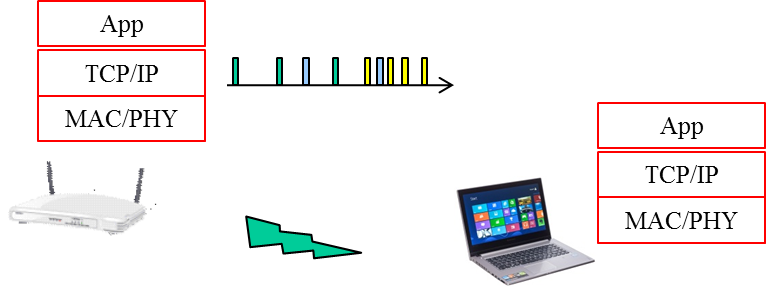 Figure xx Traffic layering modelVideo traffic generationThe video traffic from AP to STA is generated as follows.Step 1: At application layer, generate video frame size (bytes) according to Weibull distribution with the following PDF. 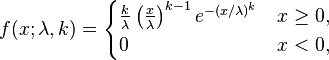 Depending on the video bit rate, the parameters to use are specified in Table 1.Table 1 lambda and k parameter for video bit rateStep 2: AT TCP layer, set TCP segment as 1500 bytes and fragment video packet into TCP segments.Step 3: Add network latency to TCP/IP packets when these segments arrive at AP for transmission. The network latency is generated according to Gamma distribution whose PDF is shown below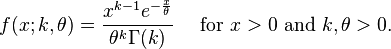 Where k=0.2463theta=55.928The mean of the latency with the above parameters is 14.834ms. To simulate longer or shorter network latency, scale theta linearly since mean of Gamma distribution is K*thetaIf network latency value is such that the packet arrives at MAC layer after the end of the simulation time, then re-generate another network latency value until the packet arrives at MAC within the simulation window.Evaluation metricsMAC throughput, latencyTCP throughput, latencyVideo Conferencing (e.g., Lync) Traffic ModelUnlike video conferencing where video traffic is unidirectional, video conferencing is two-way video traffic. The video traffic is generated at each station, send to AP, transverse the internet and reach another AP and then send to the destination.Station layer model 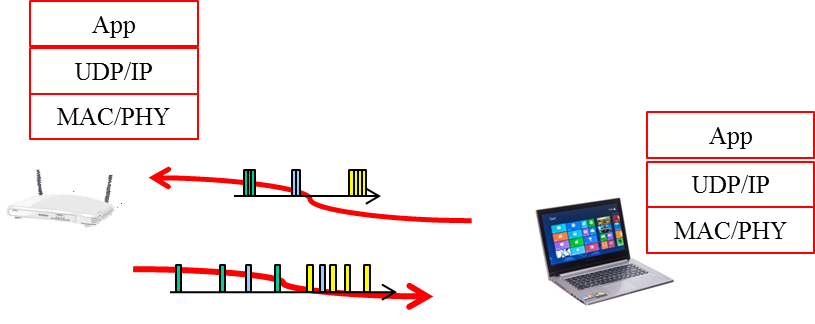 Because the traffic from AP to station has experienced network jitter, it can be modelled the same way as the traffic model of video streaming. For the traffic sent from Station to AP, since the traffic has not experienced network jitter, it is a periodic traffic generation as the first two steps described in video streaming.Video traffic generationTraffic model from AP to station: use the same model as video streaming. Traffic model from station to AP: use the first two steps in video streaming traffic modelEvaluation metricsMAC throughput,  latencyManagement traffic profiles Unassociated clients probe all possible channels periodically until they associate to an AP. Even after association, while they are in sleep mode (e.g. the smartphone screen is off) they would wake up for a short time and probe the AP they are associated to (e.g. to check whether there are updates in the status of some applications, like whether an instant messaging server has a new message for the instant messaging client on the smartphone). While probing may not generate significant management traffic per client, in high-density environments the probing traffic adds up and can consume a considerable percentage of the wireless medium. This becomes significant in use cases like stadiums, airports etc. This annex proposes management traffic models for associated and unassociated clients.  Management traffic model for unassociated clients: Probing period: For 50% of the clients: [12.5 seconds]  For 50% of the clients:[12 seconds] If still unassociated after [5] times probing all the channels, then probe all the channels every with doubled Probing period, and maximum period of [400 seconds].Probing channels: Every supported channel [1,2,3,4..,36,40,..]Probe request SSID: Broadcast probe requests to wildcard SSID, plus [0-3] specified SSIDs Probe Request frame size: [80B, or 160B]
Management traffic model for associated clients: Probing period: [60 seconds]Probing channels: Same channel that the client is associated, unless the associated AP Beacon’s RSSI is below [TBD dBm] in which case probe every supported channel [1,2,3,4..,36,40,..]Probe Request frame size: [80B, or 160B]Probe request SSID: Probe the associated AP/SSID if RSSI is not below [TBD dBm], otherwise broadcast probe requests to wildcard SSIDAnnex 2.2 Application event modelsApplication event model is used to specify the patterns of the application events, i.e., when to start the applications and how long for each application in the simulation. Different use scenarios may choose different application event models in the simulation.Poisson modelPoisson model can be used for random application event pattern where there are many users, each generating a little bit of traffic and requesting network access randomly.Parameters: TBDHyper-exponential modelHyper-exponential model can be used for peak event pattern where users requesting network access in big spikes from the mean.Parameters: TBDMulticast Video Streaming Traffic ModelMulticast Video Streaming is one-way video traffic from AP to STAsThe video traffic is generated from a video server, and traverses multiple hops in the internet before arriving at AP for transmission to STA.Station layer model 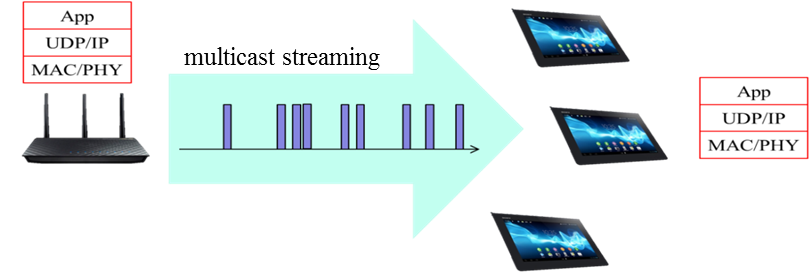 AP generates video frames at application layer. Because the traffic from AP to station has experienced network jitter, it can be modelled the same way as the traffic model of video streaming.The video traffic goes through UDP/IP layer and then to MAC layer.Video traffic generationTraffic model from AP to station: use the same steps in video streaming traffic model We assume bit rate for video streaming 6 Mbps (1080/30p AVC) and 3 Mbps (1080/30p HEVC)Evaluation metricsMAC throughput, latencyReferences for traffic models11-13/486, “HEW video traffic modeling” Guoqing Li et al, (Intel) [1] 11-13-1162-01-hew-vide-categories-and-characteristics11-13-1059-01-hew-video-performance-requirements-and-simulation-parameters11-09-0296-16-00ad-evaluation-methodology.docRongduo Liu et al., “An Emperical Traffic Model of M2M Mobile Streaming Services ”, International conference C on Multimedia information networking and security, 2012JO. Rose, “ Statistical properties of MPEG video traffic and their impact on traffic modeling in ATM systems ”, Tech report, Institute of CS in University of WurzburgSavery Tanwir., “A survey of VBR traffic models”, IEEE communication surveys and tutorials, Jan 2013Aggelos Lazaris et al., “A new model for video traffic originating from multiplexed MPEG-4 videoconferencing streams”, International journal on performance evaluation, 2007A. Golaup et al., “Modeling of MPEG4 traffic at GOP level using autoregressive process”, IEEE VTC, 2002K. Park et al., “Self-Similar network traffic and performance evaluation”, John Wiley&Son, 2000M Dai et al., “A unified traffic model for MPEG-4 and H.264 video traces”, IEEE Trans. on multimedia, issue 5 2009.L Rezo-Domninggues et al., “Jitter in IP network: A cauchy approach”, IEEE Comm. Letter, Feb 2010Hongli Zhang et al., “Modeling Internet link delay based on measurement”, International conference on electronic computer technology, 2009.Referenceshttps://mentor.ieee.org/802.11/dcn/18/11-18-1236-01-00bb-ieee-802-11bb-reference-channel-models-for-indoor-environments.pdfhttps://mentor.ieee.org/802.11/dcn/18/11-18-1109-05-00bb-lc-usage-model-document.pptxhttps://mentor.ieee.org/802.11/dcn/13/11-13-1000-02-0hew-simulation-scenarios.ppthttps://mentor.ieee.org/802.11/dcn/13/11-13-1001-09-0hew-simulation-scenarios-document-template.docxTGbb Simulation ScenariosTGbb Simulation ScenariosTGbb Simulation ScenariosTGbb Simulation ScenariosTGbb Simulation ScenariosDate:  2018-08-21Date:  2018-08-21Date:  2018-08-21Date:  2018-08-21Date:  2018-08-21Author(s):Author(s):Author(s):Author(s):Author(s):NameAffiliationAddressPhoneemailOliver Pengfei LuoHuaweiQ20 Huawei Building, No. 156 Beiqing Rd. Beijing, 100095, China+861060612361oliver.luo@hisilicon.comJiamin ChenHuaweiQ20 Huawei Building, No. 156 Beiqing Rd. Beijing, 100095, Chinajiamin.chen@mail01.huawei.com John Qiang LiHuaweiQ20 Huawei Building, No. 156 Beiqing Rd. Beijing, 100095, Chinajohn.liqiang@hisilicon.comNikola SerafimovskipureLiFinikola.serafimovski@purelifi.comChong HanpureLiFiChong.han@purelifi.comScenario NameTopologyManagementChannel ModelTraffic profile[tentative]1Industrial wirelessA  - Industrial Robotic work celle.g. ~8m x 10m x 7m or ~5m x 5m x 3m size~10s of STAs/AP, P2P pairsManagedIndoor- Manufacturing CellIndustrial2Hospital wardB - Dense small BSSse.g. ~6m x 6m x 3m size,~1-3m inter AP distance,~10s  of STAs/AP, P2P pairsManagedIndoor- OfficeEnterprise3EnterpriseC - Dense small BSSse.g. ~14m x 14m x 3m size~1-3m inter AP distance~10s of STAs/AP, P2P pairsManagedIndoor- OfficeEnterprise3EnterpriseC - Dense small BSSse.g. ~14m x 14m x 3m size~1-3m inter AP distance~10s of STAs/AP, P2P pairsManagedIndoor- OfficeEnterprise4ResidentialD - Apartment bldg.e.g. ~6m x 6m x 3m size,~0.5-2 m inter AP distance~10s of STAs/AP, P2P pairsManagedIndoor-HomeHomeTopology (A)Topology (A)Transmitters                                                                Receivers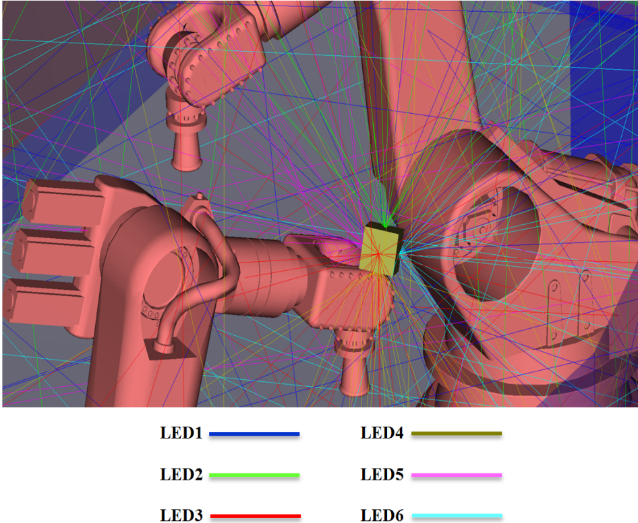 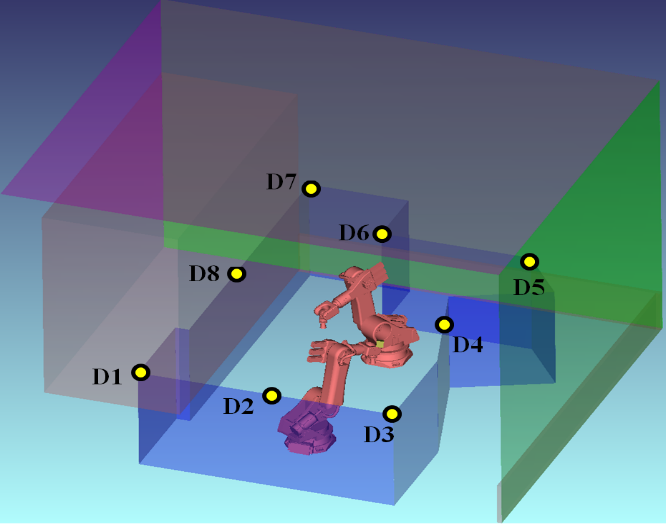 Transmitters                                                                ReceiversParameterValueEnvironment description1 Industrial Robotic work cellFloors hight: 3 m, 7 m Work cell size:8m x 10m x 7mAPs location1 per work cell, installed at the head of the robot, with multiple transceivers facing different directionsSTAs locationN per AP, located on the top of the work cell boundary looking in the direction of the robotsChannel Modelindustrial, TBDPHY paramtersPHY paramtersBW:  [up to MHz]MCS:[up to ] QAM ¾ - Target 1GbpsGI: Data Premble: TBDSTA TX power [Xdbm/LED] W opticalAP TX Power [Ydbm/LED] opticalTX beam angle of AP90 degreesAP #of RX LEDs photodiodes20mm2 photosensitive areaRX FOV of AP° FWHM for  m heightTX beam angle of STA90 degreesSTA #of RX LEDs20mm2 photosensitive areaRX FOV of STA90 degreesNoise MAC paramtersMAC paramtersAcess protocol parameters: [EDCA with default EDCA Parameters set]Aggregation:  [A-MPDU]Max # of retries []RTS/CTS [off]Rate adaptation method [TBD in Evaluation Methodology]AssociationEach STA associated with the AP in same cellTraffic model (Per each apartment)  - TBDTraffic model (Per each apartment)  - TBDTraffic model (Per each apartment)  - TBDTraffic model (Per each apartment)  - TBDTraffic model (Per each apartment)  - TBDTraffic model (Per each apartment)  - TBDTraffic model (Per each apartment)  - TBDTraffic model (Per each apartment)  - TBDTraffic model (Per each apartment)  - TBDTraffic model (Per each apartment)  - TBD#Source/SinkNameTransport ProtocolAverage rate [Mbps]MSDU size [B]Max. Delay  [ms]Max. PLRPKT  arrival distributionACDowlinkDowlinkDowlinkDowlinkDowlinkDowlinkDowlinkDowlinkDowlinkDowlinkD0AP/STA1Local file transfermax rateD1AP/STA14k Video…D2AP/STA2Browsing…D3AP/STA3………DNAP/STANUplinkUplinkUplinkUplinkUplinkUplinkUplinkUplinkUplinkUplinkU1STA1/APU2STA2/APU3STA3/AP……UNSTAN/APP2PP2PP2PP2PP2PP2PP2PP2PP2PP2PP1STA1/APP2STA2/APP3STA3/AP……PNSTAN/AP	Idle Management	Idle Management	Idle Management	Idle Management	Idle Management	Idle Management	Idle Management	Idle Management	Idle Management	Idle ManagementM1AP1Beacon X Bytes1/XmsM2STA2Probe Req.X Bytes1/XsM3STA3……MNSTANTopology (A)Topology (A)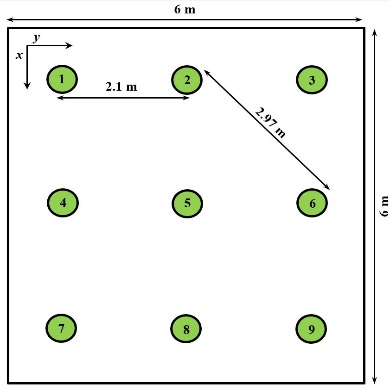 Arrangement of luminariesArrangement of luminariesParameterValueEnvironment description1 hospital wardFloors height: 3 mWard size:6m x 6m x 3mAPs locationper ward, installed on the ceilingSTAs locationN per AP, installed on or near the hospital bedsChannel Modelhospital ward?,TBDPHY paramtersPHY paramtersBW:  MCS:GI: Data Premble: TBDSTA TX power AP TX Power TX beam angle of APAP #of RX LEDsRX FOV of APTX beam angle of STASTA #of RX LEDsRX FOV of STANoise FigureMAC paramtersMAC paramtersAcess protocol parameters: [EDCA with default EDCA Parameters set]Aggregation:  [A-MPDU]Max # of retries []RTS/CTS []Rate adaptation method [TBD in Evaluation Methodology]AssociationEach STA associated with the AP in same cellTopology (A)Topology (A)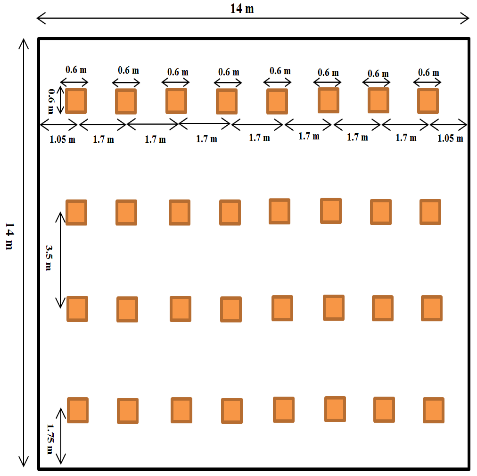 Arrangement of luminaries     Open office                                           Office With Cubicles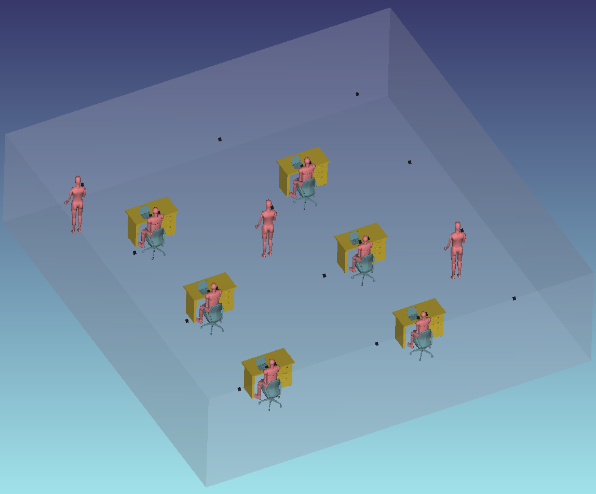 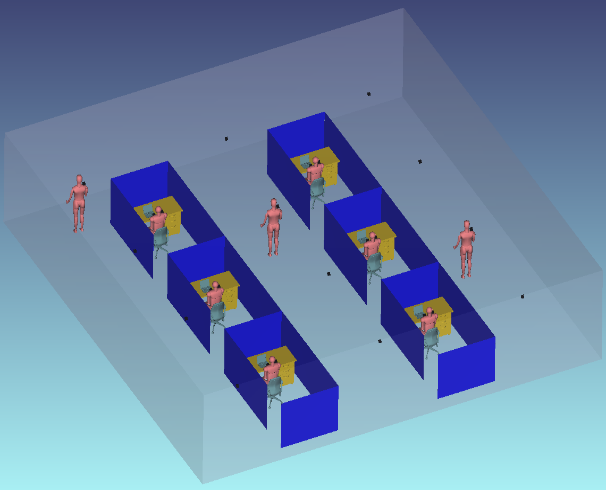 Arrangement of luminariesArrangement of luminaries     Open office                                           Office With CubiclesArrangement of luminariesParameterValueEnvironment description1 office with/without cubiclesFloors hight: 3 mOffice size:14m x 14m x 3mAPs locationN per office, installed on the ceilingSTAs locationN per AP, place STAs in random xy-locations or in a cubicle (uniform distribution) at z = 1.5m above the floorChannel ModelofficePHY paramtersPHY paramtersBW:  MCS:GI: Data Premble: TBDSTA TX power AP TX Power TX beam angle of APAP #of RX LEDsRX FOV of APTX beam angle of STASTA #of RX LEDsRX FOV of STANoise FigureMAC paramtersMAC paramtersAcess protocol parameters: [EDCA with default EDCA Parameters set]Aggregation:  [A-MPDU]Max # of retries []RTS/CTS []Rate adaptation method [TBD in Evaluation Methodology]AssociationEach STA associated with the AP in same cellTopology (A)Topology (A)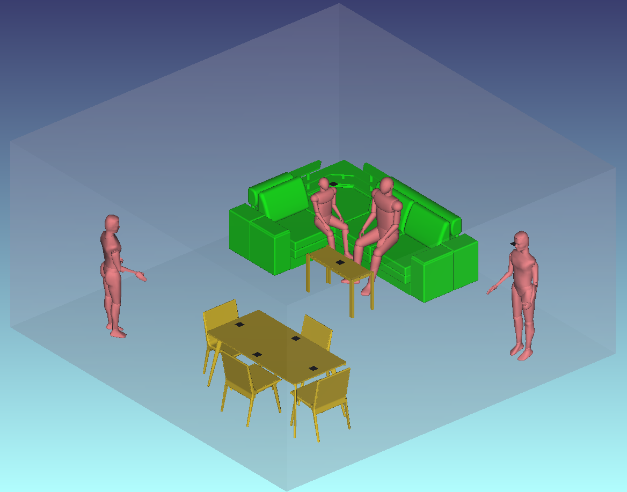 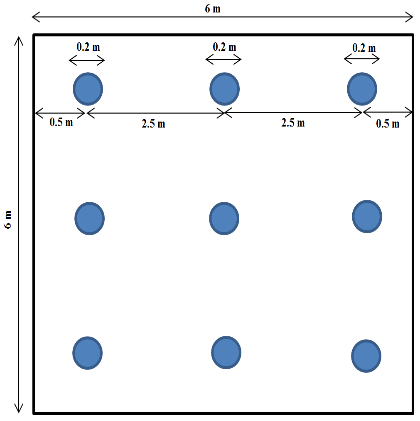 Arrangement of luminariesArrangement of luminariesParameterValueEnvironment descriptionA living room with table, chairs, couch, coffee table and human bodiesFloors hight: 3 mRoom size:6m x 6m x 3mAPs locationTBD per room, installed on the ceilingSTAs locationTBD per AP, place STAs in random xy-locations at z = 1.5m above the floorChannel ModelhomePHY paramtersPHY paramtersBW:  MCS:GI: Data Premble: TBDSTA TX power AP TX Power TX beam angle of APAP #of RX LEDsRX FOV of APTX beam angle of STASTA #of RX LEDsRX FOV of STANoise FigureMAC paramtersMAC paramtersAcess protocol parameters: [EDCA with default EDCA Parameters set]Aggregation:  [A-MPDU]Max # of retries []RTS/CTS []Rate adaptation method [TBD in Evaluation Methodology]AssociationEach STA associated with the AP in same cellTraffic Model # Traffic model name Description Application traffic (Forward / Backward)  Application Load  (Mbps) (Forward / Backward) A-MPDU Size (B) (Forward / Backward) T1 Local file transfer FTP/TCP transfer of large file within local network FTP file transfer 
/ FTP TCP ACK Full buffer / 
0.1 Max A-MPDU / 64 T2Lightly compressed videoT3Internet streaming video/audioT44k video streamingT5Online game serverT6Management:  Beacon T7Management: Probe requestsTraffic Model # Traffic model name Description Application traffic (Forward / Backward)  Application Load  (Mbps) (Forward / Backward) A-MPDU Size (B) (Forward / Backward) T1 Local file transfer FTP/TCP transfer of large file within local network FTP file transfer 
/ FTP TCP ACK Full buffer / 
0.1 Max A-MPDU / 64 T2Lightly compressed videoT3Internet streaming video/audioT44k video streamingT5Online game serverT6Management:  Beacon T7Management: Probe requestsT8Multicast Video StreamingUDP/IP transfer of compressed video streamingUDP packet transfer/Nothing3-6Mbps/NothingTraffic Model # Traffic model name Description Application traffic (Forward / Backward)  Application Load  (Mbps) (Forward / Backward) A-MPDU Size (B) (Forward / Backward) T1 Local file transfer FTP/TCP transfer of large file within local network FTP file transfer 
/ FTP TCP ACK Full buffer / 
0.1 Max A-MPDU / 64 T2Lightly compressed videoT3Internet streaming video/audioT44k video streamingT5Online game serverT6Management:  Beacon T7Management: Probe requestsTraffic Model # Traffic model name Description Application traffic (Forward / Backward)  Application Load  (Mbps) (Forward / Backward) A-MPDU Size (B) (Forward / Backward) T1 Local file transfer FTP/TCP transfer of large file within local network FTP file transfer 
/ FTP TCP ACK Full buffer / 
0.1 Max A-MPDU / 64 T2Lightly compressed videoT3Internet streaming video/audioT44k video streamingT5Online game serverT6Management:  Beacon T7Management: Probe requestsVideo formatInter-arrival time (IAT)MaxSliceSizep1080p601/4080 seconds92.160 Kbytes3004K UHD (3840x2160) 60fps1/8100 seconds184.320 Kbytes6008K UHD (7680x4320) 60fps1/16200 seconds368.640 Kbytes12001080p60 3D1/4080 seconds92.160 Kbytes450Video bit rate lambdak10Mbps347500.80998Mbps278000.80996Mbps208500.80994Mbps139000.80992Mbps695368.640 KbytesVideo bit rate LamdaK6Mbps208500.80993Mbps104250.8099